Application for Employment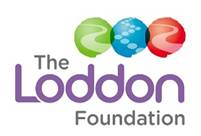 The Loddon School is committed to safeguarding and promoting the welfare of children and we expect all staff to share this commitment.  All posts involving direct contact with children are exempt from the Rehabilitation of Offenders Act 1974. However, amendments to the Exceptions Order 1975 (2013 & 2020) provide that certain spent convictions and cautions are ‘protected’. These are not subject to disclosure to employers and cannot be taken into account. Guidance and criteria on the filtering of these cautions and convictions can be found on the Ministry of Justice website or see here.  (right click; Open Hyperlink). The Loddon Foundation is an Equal Opportunities employer.Please continue on a separate sheet if necessary.DECLARATION	I confirm that the above information is complete and accurate and I understand that any offer of employment is subject to a) references which are satisfactory to the Company b) satisfactory DBS certificate and check of the Barred list (where appropriate) c) a satisfactory medical report.  I understand that the provision of false or misleading information given in response to any questions on this form or failure to disclose information may result in the termination of any contract of employment entered into, or the withdrawal of any offer of employment. I confirm that I have not been disqualified from working with children, cautioned or sanctioned in this regard. REFERENCESPlease give the names and addresses of a minimum of THREE professionals whom we may approach for a reference.  One must be your present employer (if employed) or last employer if currently unemployed and your previous employers.  The referee’s must be from different organisations. If you have previously worked in care or education you must provide these as referees. Friends and relatives should not be used as referees.  Can we approach your current employer before an offer of employment is made?	YES / NOPlease email your completed application to: recruitment@loddonschool.co.uk If you are short listed, we will need to contact your referees before interview.  If you have indicated you do not wish for us to contact your current employer before an offer of employment is made we will contact you prior to proceeding with reference checks.We would like to take this opportunity to thank you for applying.The following information will be treated in the strictest confidence.Do you hold a foreign Police Check? This is required for all prospective overseas applicants including any applicant who has spent more than 3 months abroad within the last 10 years.YES/NODo you have a Settled or Pre-Settled Status under the EU Settlement Scheme?YES/NODo you need a work permit / valid visa to take up employment in the U.K.?YES/NOIf you have a current Visa/Work Permit please provide the status and date of issue:Have you ever worked for this organisation before?YES/NOCURRENT OR MOST RECENT EMPLOYERCURRENT OR MOST RECENT EMPLOYERCURRENT OR MOST RECENT EMPLOYERCURRENT OR MOST RECENT EMPLOYERCURRENT OR MOST RECENT EMPLOYERCURRENT OR MOST RECENT EMPLOYERCURRENT OR MOST RECENT EMPLOYERCURRENT OR MOST RECENT EMPLOYERCURRENT OR MOST RECENT EMPLOYERCURRENT OR MOST RECENT EMPLOYERCURRENT OR MOST RECENT EMPLOYERCURRENT OR MOST RECENT EMPLOYERAre you currently employed?Are you currently employed?Are you currently employed?Are you currently employed?Are you currently employed?Are you currently employed?Are you currently employed?YES/NOYES/NOYES/NOYES/NOYES/NOName of present or most recent employer:Name of present or most recent employer:Name of present or most recent employer:Name of present or most recent employer:Name of present or most recent employer:Name of present or most recent employer:Name of present or most recent employer:Address:Telephone Number:Telephone Number:Telephone Number:Nature of Business:Nature of Business:Your Job Title:Your Job Title:Your Job Title:Your Job Title:Brief description of your key duties and responsibilities:Brief description of your key duties and responsibilities:Brief description of your key duties and responsibilities:Brief description of your key duties and responsibilities:Brief description of your key duties and responsibilities:Brief description of your key duties and responsibilities:Brief description of your key duties and responsibilities:Brief description of your key duties and responsibilities:Specific Reason for Leaving: Specific Reason for Leaving: Specific Reason for Leaving: Specific Reason for Leaving: Specific Reason for Leaving: Specific Reason for Leaving: Salary:Length of Service (exact dates):Length of Service (exact dates):Length of Service (exact dates):Length of Service (exact dates):Length of Service (exact dates):From:              From:              From:              From:              From:              To:To:How much notice are you required to give to your current employer?How much notice are you required to give to your current employer?How much notice are you required to give to your current employer?How much notice are you required to give to your current employer?How much notice are you required to give to your current employer?How much notice are you required to give to your current employer?How much notice are you required to give to your current employer?How much notice are you required to give to your current employer?How much notice are you required to give to your current employer?EMPLOYMENT HISTORYEMPLOYMENT HISTORYEMPLOYMENT HISTORYEMPLOYMENT HISTORYEMPLOYMENT HISTORYPlease provide a full employment history (including part-time, temporary and voluntary work) starting with the most recent first since leaving secondary education, including any dates when there were gaps in employment and reasons for any gaps. You may exclude your present or last employer if you have detailed it above.Please provide a full employment history (including part-time, temporary and voluntary work) starting with the most recent first since leaving secondary education, including any dates when there were gaps in employment and reasons for any gaps. You may exclude your present or last employer if you have detailed it above.Please provide a full employment history (including part-time, temporary and voluntary work) starting with the most recent first since leaving secondary education, including any dates when there were gaps in employment and reasons for any gaps. You may exclude your present or last employer if you have detailed it above.Please provide a full employment history (including part-time, temporary and voluntary work) starting with the most recent first since leaving secondary education, including any dates when there were gaps in employment and reasons for any gaps. You may exclude your present or last employer if you have detailed it above.Please provide a full employment history (including part-time, temporary and voluntary work) starting with the most recent first since leaving secondary education, including any dates when there were gaps in employment and reasons for any gaps. You may exclude your present or last employer if you have detailed it above.DatesDatesJob Title (Position held)Employer(name and address of employer)Specific reason for LeavingFrom (MM/YY)To (MM/YY)Job Title (Position held)Employer(name and address of employer)Specific reason for LeavingPlease explain any gaps in your employment history since leaving secondary education (e.g. Unemployment, ill health, family commitments etc.)Please explain any gaps in your employment history since leaving secondary education (e.g. Unemployment, ill health, family commitments etc.) Have you ever been subject to any disciplinary proceedings/ allegations related to children or vulnerable adults during your employment history? If yes, please give details.Yes / NoEDUCATION/QUALIFICATIONSEDUCATION/QUALIFICATIONSEDUCATION/QUALIFICATIONSEDUCATION/QUALIFICATIONSSchools attended since age 11Date From (MM/YY)Date To (MM/YY)Examinations and ResultsCollage / UniversityDate From (MM/YY)Date To (MM/YY)Courses and ResultsFurther Formal TrainingDate From (MM/YY)Date To (MM/YY)Diploma/Qualifications obtainedJob related Training courses, eg. First Aid, Life Saving, Food & HygieneJob related Training courses, eg. First Aid, Life Saving, Food & HygieneJob related Training courses, eg. First Aid, Life Saving, Food & HygieneJob related Training courses, eg. First Aid, Life Saving, Food & HygieneName of OrganisationDateSubjectSubjectMEMBERSHIP OF ANY TECHNICAL OR PROFESSIONAL ASSOCIATIONS:MEMBERSHIP OF ANY TECHNICAL OR PROFESSIONAL ASSOCIATIONS:MEMBERSHIP OF ANY TECHNICAL OR PROFESSIONAL ASSOCIATIONS:MEMBERSHIP OF ANY TECHNICAL OR PROFESSIONAL ASSOCIATIONS:Do you have QTS/QTLS status?Yes/No(For teachers only) Do you have a Teacher Reference Number?Yes/NoPlease provide:Do you have a Nursing PIN Number?Yes/NoPlease provide:Do you have a Health & Care Professional Council Registration Number?Yes/NoPlease provide:INTERESTS, ACHIEVEMENTS, LEISURE ACTIVITIES (e.g. hobbies, sports, club memberships)What have you learned from participation in these hobbies that would assist you in this position?Please explain how you meet the requirements of the Job Description and Person Specification. Include the reasons why you wish to apply for the position and give details of any real-life experience, skills, abilities and specialist knowledge that you have that you think is relevant. Please also provide any other information which you think will help us to consider your application.Signature:Date:Please tell us if there are any ‘reasonable adjustments’ we can make to assist you in your application or with our recruitment process:Reference 1Reference 1Name of Referee:Referee Job Title:How do you know the Referee:Address of Referee:Contact Telephone Number:E-mail:Reference 2Reference 2Name of Referee:Referee Job Title:How do you know the Referee:Address of Referee:Contact Telephone Number:E-mail:Reference 3Reference 3Name of Referee:Referee Job Title:How do you know the Referee:Address of Referee:Contact Telephone Number:E-mail: